Областное государственное бюджетное Профессиональное образовательное учреждение "николаевский технологический техникум"Рабочая ПРОГРАММаПРОФЕССИОНАЛЬНОГО МОДУЛЯ МДК 06.01 ТЕХНОЛОГИЯ ПРИГОТОВЛЕНИЯ И ОФОРМЛЕНИЕ ХОЛОДНЫХ БЛЮД И ЗАКУСОКр.п. Николаевка2020 г.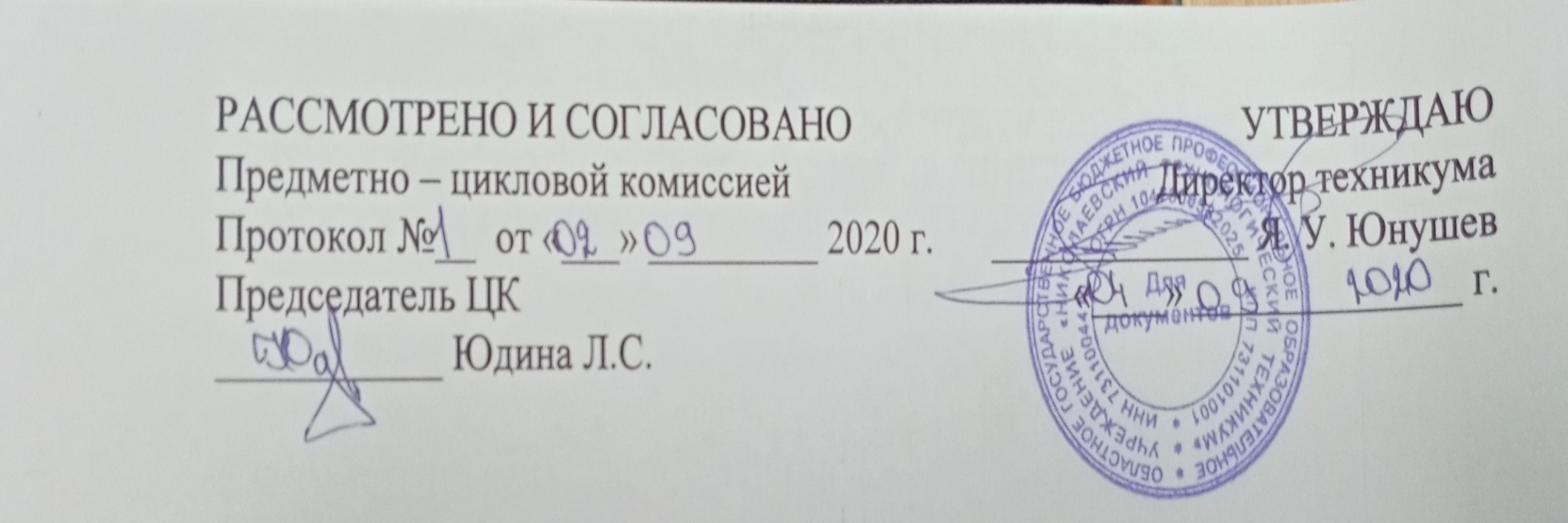 Разработчик: Кистанова А.В., мастер производственного обучения, преподавательСОДЕРЖАНИЕ1. паспорт ПРОГРАММЫ ПРОФЕССИОНАЛЬНОГО МОДУЛЯ МДК 06.01ТЕХНОЛОГИЯ ПРИГОТОВЛЕНИЯ И ОФОРМЛЕНИЕ ХОЛОДНЫХ БЛЮД И ЗАКУСОК1.1. Область применения  программы  Рабочая программа профессионального модуля  является частью основной профессиональной образовательной программы в соответствии с ФГОС по профессии ОКПР 16675 «Повар» для основной адаптированной общеобразовательной программы для обучающихся с интеллектуальными нарушениями (умственной отсталостью), в части освоения основного вида профессиональной деятельности: Технология приготовления и оформление холодных блюд и закусок и соответствующих профессиональных компетенций:ПК 6.1. Готовить бутерброды и гастрономические продукты порциями.ПК 6.2. Готовить и оформлять салаты.ПК6.3. Готовить и оформлять простые холодные закуски.ПК6.4. Готовить и оформлять простые холодные блюда.      Программа профессионального модуля может быть использована при подготовке кадров по профессии Повар, кондитер на  базе основного общего  и среднего ( полного) общего  образования;  при  повышении квалификации и профессиональной переподготовки поваров  для предприятий общественного питания второй и третьей категории на  базе основного общего  и среднего( полного) общего  образования  без опыта работы. А также  для сотрудников детских оздоровительных лагерей, летних оздоровительных учреждений с дневным пребыванием детей в период каникул.1.2. Цели и задачи профессионального модуля – требования к результатам освоения профессионального модуляЦелью овладения указанным видом профессиональной деятельности и соответствующими профессиональными компетенциями в ходе освоения профессионального модуля должен:иметь практический опыт:- подготовки гастрономических продуктов;-приготовления и оформления холодных блюд и закусок.уметь:-проверять органолептическим способом годность овощей и грибов;-проверять органолептическим способом качество гастрономических продуктов;-выбирать производственный инвентарь и оборудование для приготовления  холодных блюд и закусок;-использовать различные технологии приготовления и оформления холодных блюд и закусок;-использовать различные технологии приготовления и оформления холодных блюд и закусок;-оценивать качество холодных блюд и закусок;-выбирать способы хранения с соблюдением температурного режима.знать:-классификацию, пищевую ценность, требования к качеству гастрономических продуктов, использование для приготовления холодных блюд и закусок;-правила выбора основных гастрономических продуктов и дополнительных ингредиентов к ним при приготовлении холодных блюд и закусок;-последовательность выполнения технологических операций при подготовке сырья и приготовления  холодных блюд и закусок;-правила проведения бракеража;-правила охлаждения и хранения  холодных блюд и закусок, температурный режим хранения;-требования к качеству холодных блюд и закусок;-способы сервировки и варианты оформления;-температуру подачи холодных блюд и закусок;-виды необходимого технологического оборудования и производственного инвентаря, правила их безопасного использования.1.3. Рекомендуемое количество часов на освоение  программы профессионального модуля:Всего -359 часов, в том числе:максимальной учебной нагрузки обучающегося –  89 часа, включая:обязательной аудиторной учебной нагрузки обучающегося – 65 часов; ЛПЗ - 24 часа;учебной и производственной практики 270 часов, включая:учебной практики –120 часов;                                                                       производственной практики – 150 часов.1.4. «При угрозе возникновения и (или) возникновении отдельных чрезвычайных ситуаций, введении режима повышенной готовности или чрезвычайной ситуации на всей территории Российской Федерации либо на территории Ульяновской области реализация образовательной программы учебной дисциплины, а также проведение зачётов ,экзаменов, завершающих освоение рабочей образовательной программы, (пишут только в тех учебных программах, где по учебному плану зачёты и экзамены предусмотрены), осуществляется с применением электронного обучения, дистанционных образовательных технологий».  При необходимости можно расписать особенности проведения учебных занятий, практических и лабораторных работ в дистанционном формате. Например,  Лабораторные и практические работы будут продемонстрированы на платформе дистанционного обучения Ник ТТ.       Внести в рабочие программы учебных дисциплин следующие нормативные документы: « - Федеральный закон от 29.12.2012г № 273 «Об образовании в Российской Федерации» (если он не указан)        - Федеральный закон от 08.06.2020г № 164 –ФЗ «О внесении изменений в статьи 71.1 и 108 Федерального закона «Об образовании в Российской Федерации         - Приказ Министерства образования и науки Российской Федерации от 23 августа 2017 года №816».2. результаты освоения ПРОФЕССИОНАЛЬНОГО МОДУЛЯРезультатом освоения профессионального модуля является овладение видов профессиональной деятельности МДК 06.01Технология приготовления и оформление холодных блюд и закусок, в том числе профессиональными и общими компетенциями:3. СТРУКТУРА и ПРИМЕРНОЕ содержание профессионального модуля  МДК 06.01ТЕХНОЛОГИЯ ПРИГОТОВЛЕНИЯ И ОФОРМЛЕНИЕ ХОЛОДНЫХ БЛЮД И ЗАКУСОК3.1. Тематический план3.2. СОДЕРЖАНИЕ ОБУЧЕНИЯ ПРОФЕССИОНАЛЬНОГО МОДУЛЯ МДК 06.01ТЕХНОЛОГИЯ ПРИГОТОВЛЕНИЯ И ОФОРМЛЕНИЕ ХОЛОДНЫХ БЛЮД И ЗАКУСОК4. условия реализации  ПРОФЕССИОНАЛЬНОГО МОДУЛЯ4.1. Требования к минимальному материально-техническому обеспечению:   Реализация профессионального модуля предполагает наличие учебных кабинетов технология кулинарного производства; мастерских, учебный кулинарный цех; лабораторий.      Оборудование учебного кабинета и рабочих мест кабинета: макеты, плакаты, стенды, муляжи, альбомы эскизов, инструкционные и технологические карты,  методические разработки, сборники учебно – производственных работ, программы, сборники, справочники.     Технические средства обучения: мультимедийный проектор,  компьютер, телевизор, электронные носители, слайды, презентации.    Дидактические материалы: папки с раздаточным материалом по темам модуля, стенды, муляжи продуктов питания, образцы готовой продукции, альбомы с рецептами блюд, эскизы оформления блюд, плакаты, схемы, технологические таблицы, классификационные таблицы, инструкционные карты, технологические карты, методические рекомендации по  выполнению лабораторных и практических заданий, сборники, справочники, слайды, презентации, видеотека по темам курса.Комплекты контрольно- измерительных материалов: лабораторные и практические работы, инструкции по выполнению лабораторных и практических работ, карточки-задания, карточки-тесты, тематика  выпускных практических  квалификационных работ.      Оборудование учебного кулинарного цеха: производственные столы, шкафы холодильные, шкаф жарочный, плита электрическая, миксер, блендер, мясорубка, комплект инвентаря и посуды согласно технологическим процессам осваиваемого модуля по количеству обучающихся.4.2. Перечень рекомендуемых учебных изданий, Интернет-ресурсов, дополнительной литературы:Основные источники:Амренова М.М Повар.-М.:Академия, 2019.Анфимова Н.А. Кулинария. М.: Академия 2018.Барановский В.А. Шатун Л.Г.Повар.- Феникс, 2017.Соловьёва О.С. Кулинария.- М.: Академия, 2019.Сборник рецептур кулинарных изделий и блюд.- М.: Цитадель- трейд, 2019.Дополнительные источники:Андросов В.П. Производственное обучение профессии Повар, часть 2.- М.: Академия, 2019Интернет- ресурсы( www/кulihap)Мельников И. В. Повар.- Ростов н/Д, Феникс, 2019Татарская Л.Л. Лабораторно- практические работы для поваров кондитеров, 2017Усов В.В. Основы кулинарного мастерства- М.: Академия, 2018Усов В.В. Организация производства и обслуживания на предприятиях общественного питания. М.: Академия, 2020Усов В.В. Русская кухня. М.: Академия, 2018Журнал. Питание и общество.4.3. Общие требования к организации образовательного процесса:      Освоение данного модуля идет с обязательным проведением лабораторных и практических работ и тесно связано с прохождением общепрофессиональных  дисциплин: ОП.01. Основы микробиологии, санитарии и гигиены в пищевом производстве, ОП.02. Физиология питания с основами товароведения продовольственных товаров ОП.03. Техническое оснащение и организация рабочего места.                                                                                                                            4.4. Кадровое обеспечение образовательного процесса:Требования к квалификации  инженерно-педагогических кадров, обеспечивающих обучение по междисциплинарному курсу:  высшее профессиональное образование или среднее специальное образование, соответствующее профилю. Требования к квалификации педагогических кадров, осуществляющих руководство практикой:инженерно- педагогический  состав: высшее профессиональное образование или среднее специальное образование преподавателей междисциплинарных курсов и общепрофессиональных дисциплин;мастера: наличие 5-6 квалифицированного разряда с обязательной стажировкой в профильных организациях не реже одного раза в три года. Опыт деятельности в организациях, соответствующей профессиональной сферы  является обязательным.5. Контроль и оценка результатов освоения профессионального модуля 1. ПАСПОРТ примерной ПРОГРАММЫ ПРОФЕССИОНАЛЬНОГО МОДУЛЯстр.32. результаты освоения ПРОФЕССИОНАЛЬНОГО МОДУЛЯ53. СТРУКТУРА и ПРИМЕРНОЕ содержание профессионального модуля64 условия реализации  ПРОФЕССИОНАЛЬНОГО МОДУЛЯ125. Контроль и оценка результатов освоения профессионального модуля 13КодНаименование результата обученияПК 6.1.Готовить бутерброды  и гастрономические продукты порциямиПК 6.2.Готовить и оформлять салаты.ПК 6.3.Готовить и оформлять простые холодные закускиПК 6.4.Готовить и оформлять простые холодные блюдаОК 1.Понимать сущность и социальную значимость своей будущей профессии , проявлять к ней устойчивый интерес.ОК 2.Организовывать собственную деятельность , исходя из цели и способов ее достижения, определенных руководителем.ОК 3.Анализировать рабочую ситуацию , осуществлять текущий и итоговый контроль, оценку и коррекцию собственной деятельности, нести ответственность за результаты своей работы.ОК 4.Осуществлять поиск информации, необходимой для эффективного выполнения профессиональных задач.ОК 5.Использовать информационно-коммуникативные технологии в профессиональной деятельностиОК 6.Работать в команде, эффективно общаться с коллегами, руководством, клиентами.ОК 7.Готовить к работе производственное помещение и поддерживать его санитарное состояниеОК 8.Исполнять воинскую обязанность, в том числе с применением полученных профессиональных навыков.Коды профессиональных компетенцийНаименования разделов профессионального модуля*Всего часовОбъем времени, отведенный на освоение междисциплинарного курса (курсов)Объем времени, отведенный на освоение междисциплинарного курса (курсов)Объем времени, отведенный на освоение междисциплинарного курса (курсов)ПрактикаПрактикаОбязательная аудиторная учебная нагрузка обучающегосяОбязательная аудиторная учебная нагрузка обучающегосяСамостоятельная работа обучающегося, часовУчебная,часовПроизводственнаячасовВсего,часовв т.ч. лабораторные работы и практические занятия,часовСамостоятельная работа обучающегося, часовУчебная,часовПроизводственнаячасов12345678ПК 7.1 -  7.3.Раздел 1.Выполнение работ по приготовлению холодных блюд и закусок896524-120150Всего:3596824-150180Наименование разделов профессионального модуля (ПМ), междисциплинарных курсов (МДК) и темСодержание учебного материала, лабораторные работы и практические занятия, самостоятельная работа обучающихся, курсовая работа (проект)Содержание учебного материала, лабораторные работы и практические занятия, самостоятельная работа обучающихся, курсовая работа (проект)Объем часовУровень освоения12234Раздел ПМ 06. Выполнение работ по приготовлению холодных блюд и закусок.Раздел ПМ 06. Выполнение работ по приготовлению холодных блюд и закусок.Раздел ПМ 06. Выполнение работ по приготовлению холодных блюд и закусок.        89МДК 06.01 Технология приготовления холодных блюд и закусок.МДК 06.01 Технология приготовления холодных блюд и закусок.МДК 06.01 Технология приготовления холодных блюд и закусок.        89Тема 01.1.  Приготовление простых и сложных бутербродов.В результате изучения профессионального модуля обучающийся должен:уметь:                                                                                                                     - проверять органолептическим способом качество гастрономических продуктов;-выбирать производственный инвентарь и оборудование для приготовления бутербродов;-использовать различные технологи приготовления;-выбирать способы хранения с соблюдением температурного режима.знать:-классификацию, пищевую ценность, требования к качеству гастрономических продуктов, использование для приготовления бутербродов;-правила выбора основных гастрономических продуктов и дополнительных ингредиентов к ним при приготовлении бутербродов;-правила проведения бракеража;-требования к качеству;-способы сервировки и варианты оформления;-температуру подачи;- иды необходимого технологического оборудования и производственного инвентаря, правила их безопасного использование.В результате изучения профессионального модуля обучающийся должен:уметь:                                                                                                                     - проверять органолептическим способом качество гастрономических продуктов;-выбирать производственный инвентарь и оборудование для приготовления бутербродов;-использовать различные технологи приготовления;-выбирать способы хранения с соблюдением температурного режима.знать:-классификацию, пищевую ценность, требования к качеству гастрономических продуктов, использование для приготовления бутербродов;-правила выбора основных гастрономических продуктов и дополнительных ингредиентов к ним при приготовлении бутербродов;-правила проведения бракеража;-требования к качеству;-способы сервировки и варианты оформления;-температуру подачи;- иды необходимого технологического оборудования и производственного инвентаря, правила их безопасного использование.22Тема 01.1.  Приготовление простых и сложных бутербродов.СодержаниеСодержание16Тема 01.1.  Приготовление простых и сложных бутербродов.01.1.1Характеристика бутербродов.22Тема 01.1.  Приготовление простых и сложных бутербродов.01.1.2Значение в питании2Тема 01.1.  Приготовление простых и сложных бутербродов.01.1.3Приготовление простых бутербродов2Тема 01.1.  Приготовление простых и сложных бутербродов.01.1.4Приготовление сложных бутербродов2Тема 01.1.  Приготовление простых и сложных бутербродов.01.1.5Нормы закладки сырья2Тема 01.1.  Приготовление простых и сложных бутербродов.01.1.6Способы приготовления2Тема 01.1.  Приготовление простых и сложных бутербродов.01.1.7Правила подачи22Тема 01.1.  Приготовление простых и сложных бутербродов.01.1.8Условия и сроки хранения.2Тема 01.1.  Приготовление простых и сложных бутербродов.Практические занятияПрактические занятия6Тема 01.1.  Приготовление простых и сложных бутербродов.1.Приготовление простых и сложных бутербродов.2Тема 01.1.  Приготовление простых и сложных бутербродов.2.Приготовление  открытых бутербродов в банкетном исполнении.2Тема 01.1.  Приготовление простых и сложных бутербродов.3.Приготовление бутербродов закусочных (канапе).2Тема 01.2. Приготовлению и оформление салатов из вареных и сырых овощей. В результате изучения профессионального модуля обучающийся должен:уметь:-выбирать производственный инвентарь и оборудование для приготовления и оформления салатов;- использовать различные технологии  приготовления и оформления салатов;-оценивать качество приготовленных салатов;-выбирать способы хранения с соблюдением температурного режима. знать:-классификацию, пищевую ценность, требования к качеству салатов;-правила проведения бракеража;-требования к качеству салатов;-способы сервировки и варианты оформления; -температуру подачи салатов;  -санитарно-гигиенические требования,  предъявляемые к приготовлению и оформлению салатов.В результате изучения профессионального модуля обучающийся должен:уметь:-выбирать производственный инвентарь и оборудование для приготовления и оформления салатов;- использовать различные технологии  приготовления и оформления салатов;-оценивать качество приготовленных салатов;-выбирать способы хранения с соблюдением температурного режима. знать:-классификацию, пищевую ценность, требования к качеству салатов;-правила проведения бракеража;-требования к качеству салатов;-способы сервировки и варианты оформления; -температуру подачи салатов;  -санитарно-гигиенические требования,  предъявляемые к приготовлению и оформлению салатов.322Тема 01.2. Приготовлению и оформление салатов из вареных и сырых овощей. СодержаниеСодержание26Тема 01.2. Приготовлению и оформление салатов из вареных и сырых овощей. 01.2.1Характеристика салатов.  22Тема 01.2. Приготовлению и оформление салатов из вареных и сырых овощей. 01.2.2Значение в питании.22Тема 01.2. Приготовлению и оформление салатов из вареных и сырых овощей.   01.2.3Способы приготовления и оформления салатов.22Тема 01.2. Приготовлению и оформление салатов из вареных и сырых овощей. 01.2.4Салаты из сырых и вареных овощей.22Тема 01.2. Приготовлению и оформление салатов из вареных и сырых овощей. 01.2.5Правила  и температура подачи.22Тема 01.2. Приготовлению и оформление салатов из вареных и сырых овощей. 01.2.6Требования к качеству.22Тема 01.2. Приготовлению и оформление салатов из вареных и сырых овощей. 01.2.7Технология приготовления салатов22Тема 01.2. Приготовлению и оформление салатов из вареных и сырых овощей. 01.2.8Приготовления салатов коктейлей22Тема 01.2. Приготовлению и оформление салатов из вареных и сырых овощей. 01.2.9Характеристика винегретов22Тема 01.2. Приготовлению и оформление салатов из вареных и сырых овощей. 01.2.10Значение в питании винегретов22Тема 01.2. Приготовлению и оформление салатов из вареных и сырых овощей. 01.2.11Способы приготовления и оформления винегретов22Тема 01.2. Приготовлению и оформление салатов из вареных и сырых овощей. 01.2.12Правила подачи винегретов 22Тема 01.2. Приготовлению и оформление салатов из вареных и сырых овощей. 01.2.13Требования к качеству винегретов22Тема 01.2. Приготовлению и оформление салатов из вареных и сырых овощей. Практические занятияПрактические занятия6Тема 01.2. Приготовлению и оформление салатов из вареных и сырых овощей. 4.Приготовление салата « Картофельного»,2Тема 01.2. Приготовлению и оформление салатов из вареных и сырых овощей. 5.Приготовление блюда «Салат из свежих огурцов» на 12 порций.2Тема 01.2. Приготовлению и оформление салатов из вареных и сырых овощей. 6.Приготовление « Винегрета овощного» различными способами.2Тема 01.3.  Приготовление и оформление простых холодных закусок из овощей, яиц, грибов.В результате изучения профессионального модуля обучающийся должен:уметь:-выбирать производственный инвентарь и оборудование для приготовления и оформления простых холодных закусок  из овощей, яиц, грибов;-использовать различные технологи приготовления и оформления холодных закусок  из овощей, яиц, грибов;-оценивать качество приготовленных блюд;-выбирать способы хранения с соблюдением температурного режима. знать:-классификацию, пищевую ценность, требования к качеству холодных закусок  из овощей, яиц, грибов;-правила проведения бракеража;-требования к качеству холодных закусок из овощей, яиц, грибов;-способы сервировки и варианты оформления; -температуру подачи холодных закусок; -санитарно-гигиенические требования  предъявляемые  к приготовлению и оформлению холодных закусок из овощей, яиц, грибов.24Тема 01.3.  Приготовление и оформление простых холодных закусок из овощей, яиц, грибов.СодержаниеСодержание12Тема 01.3.  Приготовление и оформление простых холодных закусок из овощей, яиц, грибов.01.3.1Характеристика холодных закусок22Тема 01.3.  Приготовление и оформление простых холодных закусок из овощей, яиц, грибов.01.3.2Холодные закуски из овощей, яиц, грибов22Тема 01.3.  Приготовление и оформление простых холодных закусок из овощей, яиц, грибов.01.3.3Значение в питании холодных закусок22Тема 01.3.  Приготовление и оформление простых холодных закусок из овощей, яиц, грибов.01.3.4Способы приготовления холодных закусок22Тема 01.3.  Приготовление и оформление простых холодных закусок из овощей, яиц, грибов.01.3.5Правила подачи холодных закусок22Тема 01.3.  Приготовление и оформление простых холодных закусок из овощей, яиц, грибов.01.3.6Требования к качеству холодных закусок22Тема 01.3.  Приготовление и оформление простых холодных закусок из овощей, яиц, грибов.Практические занятияПрактические занятия12Тема 01.3.  Приготовление и оформление простых холодных закусок из овощей, яиц, грибов.7.Приготовление  помидоры фаршированной   мясным салатом.2Тема 01.3.  Приготовление и оформление простых холодных закусок из овощей, яиц, грибов.8.Приготовление икры баклажанной.2Тема 01.3.  Приготовление и оформление простых холодных закусок из овощей, яиц, грибов.9.Приготовление рыбы заливной с гарниром.4Тема 01.3.  Приготовление и оформление простых холодных закусок из овощей, яиц, грибов.10.Приготовление  рыбы жареной под  маринадом4Тема 1.4.Приготовление и оформлению простых холодных блюд из рыбы и мяса.В результате изучения профессионального модуля обучающийся должен:уметь: -выбирать производственный инвентарь и оборудование для приготовления и оформления простых холодных блюд;- использовать различные технологи приготовления и оформления холодных блюд;-оценивать качество приготовленных блюд;-выбирать способы хранения с соблюдением температурного режима.знать:-классификацию, пищевую ценность, требования к качеству холодных блюд; -правила проведения бракеража;-требования к качеству холодных блюд;-способы сервировки и варианты оформления; -температуру подачи холодных блюд;-санитарно-гигиенические требования предъявляемые  к приготовлению и оформлению холодных блюд.В результате изучения профессионального модуля обучающийся должен:уметь: -выбирать производственный инвентарь и оборудование для приготовления и оформления простых холодных блюд;- использовать различные технологи приготовления и оформления холодных блюд;-оценивать качество приготовленных блюд;-выбирать способы хранения с соблюдением температурного режима.знать:-классификацию, пищевую ценность, требования к качеству холодных блюд; -правила проведения бракеража;-требования к качеству холодных блюд;-способы сервировки и варианты оформления; -температуру подачи холодных блюд;-санитарно-гигиенические требования предъявляемые  к приготовлению и оформлению холодных блюд.9Тема 1.4.Приготовление и оформлению простых холодных блюд из рыбы и мяса.СодержаниеСодержание9Тема 1.4.Приготовление и оформлению простых холодных блюд из рыбы и мяса.01.4.1Характеристика холодных блюд из рыбы 12Тема 1.4.Приготовление и оформлению простых холодных блюд из рыбы и мяса.01.4.2Характеристика холодных блюд из мяса12Тема 1.4.Приготовление и оформлению простых холодных блюд из рыбы и мяса.01.4.3Значение в питании холодных блюд22Тема 1.4.Приготовление и оформлению простых холодных блюд из рыбы и мяса.01.4.4Способы приготовления холодных блюд22Тема 1.4.Приготовление и оформлению простых холодных блюд из рыбы и мяса.01.4.5Требования к качеству холодных блюд12Тема 1.4.Приготовление и оформлению простых холодных блюд из рыбы и мяса.01.4.6Правила подачи холодных блюд12Тема 1.4.Приготовление и оформлению простых холодных блюд из рыбы и мяса.01.4.7Способы оформления блюд12Дифференцированный зачетДифференцированный зачетДифференцированный зачет2	Всего	Всего	Всего89Результаты (освоенные профессиональные компетенции)Основные показатели оценки результатаФормы и методы контроля и оценкиПК 6.1. Готовить бутерброды и  гастрономические продукты  порциями.- Организация рабочего места, подбор оборудования и инвентаря для приготовление бутербродов;                                                    - Умение правильно  и красиво подавать бутерброды в банкетном исполнении;-Подготовка гастрономических продуктов порциями;- Владение способами нарезки гастрономических продуктов;-Соблюдение норм времени;-Соблюдение последовательности  технологии при приготовлении бутербродов.Экспертное наблюдение и оценка в ходе лабораторных и практических работ.Выполнение работ по учебной и производственной практике.Экспертная оценка результата выполнения практических заданий в учебной и производственной практике.ПК2.2. Готовить и оформлять салаты.- Организация рабочего места, подбор оборудования и инвентаря для приготовления салатов;-Подготовка сырья для приготовления салатов и проверка качества используемых продуктов;- Соблюдение технологии приготовления салатов, требования   техники безопасности;- Соблюдение норм времени.Экспертное наблюдение и оценка в ходе работы.Экспертное наблюдение и оценка в ходе лабораторных и практических работ.Выполнение работ по учебной и производственной практике.ПК2.3.  Готовить и оформлять простые холодные закуски. - Организация рабочего места, подбор  инвентаря для приготовления простых холодных закусок.                   -Подготовка, отдельных компонентов для блюд,  проверка качества используемых продуктов.- Выполнение работ по приготовлению простых закусок и в соответствии с технологическими требованиями и правилами техники безопасности. - Выполнение установленных норм времени.                                                         - Соблюдение требований к качеству готовых блюд.Экспертное  наблюдение и оценка в ходе работы.Экспертное наблюдение и оценка в ходе лабораторных и практических работ.Выполнение работ по учебной и производственной практике.ПК2.4.  Готовить и оформлять простые холодные блюда. - Организация рабочего места, подбор оборудования и инвентаря для приготовления    простых холодных блюд.                                                      - Подготовка сырья  для приготовления простых блюд,  используемых продуктов. - Соблюдение технологии  приготовления простых блюд.. - Проверка органолептических показателей простых  холодных блюд Выполнение работ по учебной и производственной практике.Экспертное наблюдение и оценка в ходе лабораторных и практических работ.Экспертная оценка в результате выполнения практических заданий в учебной и производственной практике.ОК.1. Понимать сущность и социальную значимость своей будущей профессии, проявлять к ней устойчивый интерес- Понимание значимости выбранной профессии;               - Объяснение и приведение примеров подтверждающих социальную значимость профессии.-Экспертная оценка;-Практическая работа;-Тестовые задания;-Презентации;-Участие в конкурсах профессионального мастерства.ОК.2.  Организовывать  собственную деятельность, исходя из цели, способов её достижения, определённых руководителем.- Планирование своего профессионального развития-Планирование ресурсов;-Определение методов решения профессиональных задач. -Экспертное наблюдение и оценка на практических и лабораторных занятиях;- Выполнение работ по учебной и производственной практике.ОК.3.  Анализировать рабочую ситуацию, осуществлять текущий и итоговый контроль, оценку и коррекцию собственной деятельности, нести ответственность за результаты своей работы.- Анализ рабочей  ситуации;- Контроль  и корректировка  своей деятельности;                             - Оценивание  результатов своей  деятельности;                         - Принятие   ответственных решений.-Экспертное наблюдение и оценка на практических и лабораторных занятиях; - Выполнение работ по учебной и производственной практике;- Экспертное наблюдение в ходе освоения ОПОП.ОК.4.  Осуществлять поиск информации, необходимой для эффективного выполнения профессиональных задач.-Поиск  информации;-Извлечение и первичная     обработка   информации.- Обработка информации.. -Экспертное наблюдение на практических и лабораторных занятиях при выполнении работ по учебной и производственной практике; -Экспертное наблюдение в ходе освоения ОПОП.ОК. 5.  Использовать информационно-коммуникативные технологии в профессиональной деятельности.-  Работа в команде( группе);- Эффективное общение; монолог- Эффективное общение (диалог)- Эффективное общение; письменная коммуникация.-Экспертное наблюдение и оценка на практических и лабораторных занятиях, при выполнении работ по учебной и производственной практике;- Экспертное наблюдение в ходе формализованных образовательных ситуаций;-Экспертное наблюдение в ходе освоения ОПОПОК.6. Работать в команде, эффективно общаться с коллегами, руководством, клиентами.ОК.7. Готовить к работе производственное помещение и поддерживать его санитарное состояние.- Подбор соответствующего    оборудования  и инвентаря;- Подбор  соответствующего сырья;- Подготовка   технологического  оборудования  к работе;- Выполнение   правил личной гигиены;- Выполнение   санитарных требований  к производственным помещениям.-Экспертное наблюдение и оценка в ходе  практических и лабораторных занятий;-Экспертное наблюдение  при выполнении работ по учебной и производственной практике.ОК.8. Исполнять воинскую обязанность, в том числе с применением полученных профессиональных навыков.-Объяснение  о применении  знаний и умений в области профессиональной деятельности  в процессе прохождения воинской службы;-Обоснование  необходимости прохождения воинской службы;-Владение  способами оказания помощи и защиты в условиях чрезвычайной ситуации;-Владение  способами бесконфликтного общения и саморегуляция в повседневной жизни и в условиях чрезвычайной ситуации.-Портфолио.-Экспертное наблюдение в ходе формализованных образовательных ситуаций.-Экспертное наблюдение в ходе освоения ОПОП.